					Año: 2017                                    Universidad Nacional de Rio CuartoFacultad de Ciencias Exactas, Físico-Químicas y NaturalesUNIVERSIDAD NACIONAL DE RÍO CUARTOFACULTAD DE CIENCIAS EXACTAS, FÍSICO-QUÍMICAS Y NATURALESDEPARTAMENTO DE MATEMÁTICACARRERA/S: Licenciatura en Ciencias de la ComputaciónPLAN DE ESTUDIOS: Año 1999 – Versión 1ASIGNATURA:   Algebra                        CÓDIGO: 1947DOCENTE RESPONSABLE: Mg. Marcelo Daniel Lorenzo. EQUIPO DOCENTE: Mg. Marcelo Daniel Lorenxo. Lic. Claudina Canter AÑO ACADÉMICO: 2017REGIMEN DE : Cuatrimestral RÉGIMEN DE CORRELATIVIDADES: CARGA HORARIA TOTAL: 112 hs.TEÓRICO/PRÁCTICO:   112 hs.      CARÁCTER DE : ObligatoriaCONTEXTUALIZACIÓN DE Esta asignatura corresponde al 2do año. Del plan de estudios de la Lic. en Cs. de la computación.OBJETIVOS PROPUESTOSLograr una compresión global de las estructuras algebraicas y de su importancia en el contexto computacional.CONTENIDOS BÁSICOS DEL PROGRAMA A DESARROLLARVer programa analíticoACTIVIDADES A DESARROLLARCLASES TEÓRICO/PRÁCTICAS: 8 hs. semanalesMODALIDAD DE EVALUACIÓN:Evaluaciones Parciales: Se tomarán dos exámenes parciales individual y escrito.  cada parcial tiene opción a ser recuperado.Evaluación Final: Consiste en un examen escrito, individual en el que se evalúan los temas desarrollados durante el cursado de la asignatura.CONDICIONES DE REGULARIDAD: Aprobación de los dos exámenes parciales.CONDICIONES DE PROMOCIÓN: No existen.PROGRAMA ANALÍTICOCONTENIDOS         Unidad de revisión: Relaciones.        Relaciones binarias. Diagramas de Hasse.  Relación inversa. Composición de         relaciones.  Propiedades: reflexiva, simétrica, transitiva, antisimétrica.Unidad I.  Relaciones de orden. Ordenes y pre-órdenes. Morfismos de conjuntos ordenados. Isomorfismo de orden.Unidad II.  Relaciones de equivalenciaRelaciones de equivalencia. Conjunto cociente y particiones. Aplicaciones compatibles con relaciones de equivalencia.Unidad III.  RetículosDefinición y propiedades generales. Morfismos de retículos. Retículos isomorfos y subretículos. Retículos distributivos. Retículos completos y algebraicos. Retículos complementados. Semirreticulados. Atomos y coátomos. Retículos atómicos y sub-atómicos.Unidad IV. Algebras de Boole. Definición y propiedades generales. Morfismos de álgebras de Boole. Subálgebras y Algebras producto. Representación de álgebras de Boole finitas.Unidad V. Algebras. Definición y nociones fundamentales. Subuniversos y subálgebras. Subálgebras generadas por un conjunto. Monoides, Semigrupos y Grupos. Anillos. Representación de semigrupos, monoides y grupos.CRONOGRAMA DE PARCIALESBIBLIOGRAFÍADe lectura obligatoria: UBIÑA, L.; ZUCCHELO, R. (1994).  Estructuras Algebraicas. Editorial Exacta.ROSS, K.; WRIGHT, C.  (1990). Matemáticas Discretas. Prentice Hall. De consulta:     1.   BIRKHOFF, G.; BARTEE, T.  (1970)  Modern Applied Algebra. MacGraw-Hill.      2.	BURRIS, S.; SANKAPPANAVAR, H. P. (1982), A course in universal algebra.            Springer.AprobadaRegular-----1946SemanaDía/FechaTeóricosDía/FechaPrácticosDía/FechaLaboratoriosParciales /Recuperatorios22/05/171er. Parcial31/05/17Recup. 1er.P23/06/172do. Parcial30/06/17Recup. 2do. P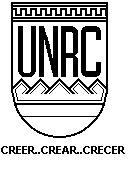 